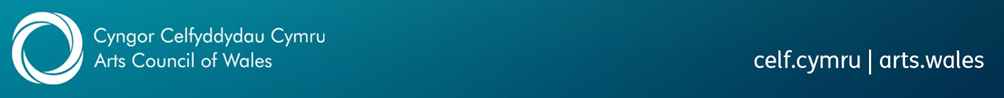 Datganiad Polisi Tâl 2022-23Datganiad Polisi Tâl blynyddol Cyngor Celfyddydau Cymru yw hwn ar gyfer y cyfnod rhwng 1 Ebrill 2022 a 31 Mawrth 2023.   Pwrpas y Datganiad Polisi Tâl yw cyfleu ein polisi ar amrywiaeth o faterion sy’n ymwneud â thâl a chyflogau ein tîm o staff, ac yn arbennig tâl a chyflogau’r cyflogeion yn y swyddi uchaf a’r rhai sy’n ennill y cyflogau isaf. Mae’n esbonio’r berthynas rhwng cyflogau’r cyflogeion sy’n ennill y cyflogau uchaf ac isaf hefyd.Mae’r Datganiad hwn yn berthnasol i holl gyflogeion Cyngor y Celfyddydau.Mae’n cydategu gwybodaeth arall a gyhoeddir ar ein gwefan www.celf.cymruOs na allwch ddod o hyd i’r wybodaeth rydych chi’n chwilio amdani, cysylltwch â ni yn information@arts.walesCyflwyniad ein CadeiryddCyngor Celfyddydau Cymru yw’r corff cyhoeddus swyddogol sy’n ariannu ac yn hyrwyddo’r celfyddydau ar draws Cymru.  Rydyn ni’n gweithio i osod y celfyddydau wrth galon bywyd a llesiant y genedl, gan annog cynifer o bobl â phosibl i fwynhau’r celfyddydau a chymryd rhan ynddynt.Fel corff cyhoeddus, mae cyfrifoldeb arnom i greu sefydliad cryf a hyderus, sy’n darparu gwasanaethau sy’n berthnasol ac yn ddefnyddiol.  Rydyn ni’n darparu gwasanaethau proffesiynol ar draws amrywiaeth o ddisgyblaethau. Rydyn ni’n gwneud hynny mewn ffordd sy’n lleihau’r costau, ac yn cydnabod ein cyfrifoldeb i fod yn sefydliad sy’n fwy amgylcheddol gynaliadwy.Mae’r cyhoedd yn mynnu, yn briodol ddigon, bod y sefydliadau y maent yn eu hariannu’n effeithlon ac yn gost-effeithiol. Bob blwyddyn, mae ein cyfrifon blynyddol yn darparu gwybodaeth gynhwysfawr ar ein hamcanion fel sefydliad, ein perfformiad a’n taliadau i staff uwch.   Rydyn ni’n gwneud pob ymdrech i hybu tryloywder ac i fod yn agored ym mhopeth a wnawn. Un esiampl o’r ymrwymiad yna ar waith yw’r Datganiad Polisi Tâl yma.Maggie RussellCadeiryddMai 2023Y fframwaith deddfwriaetholY cyd-destun cyffredinolMae Cyngor Celfyddydau Cymru’n atebol i Lywodraeth Cymru. Rydyn ni’n gweithio o fewn fframwaith lle mae Gweinidogion Cymru’n  darparu ein cymhorthdal grant ac yn pennu sut y cawn ddefnyddio’r cyllid hwnnw. Disgwylir i ni reoli ein cyllid ag uniondeb ac er budd y cyhoedd, gan gydymffurfio â’r egwyddorion a bennir yn Rheoli Arian Cyhoeddus Cymru. Fel corff sy’n dosbarthu arian y Loteri o dan Ddeddf y Loteri Genedlaethol ac ati 1993, rydyn ni’n atebol i Ysgrifennydd Gwladol y DU ar faterion Diwylliant, y Cyfryngau a Chwaraeon. Daw ein cyfarwyddiadau ariannol gan yr Ysgrifennydd Gwladol, a’n Cyfarwyddiadau Polisi gan Weinidogion Cymru.  Mae’r rhain yn pennu sut y mae’n rhaid i ni weithredu mewn perthynas â gweithgareddau sy’n ymwneud â dosbarthu arian y Loteri.  Fel elusen, rhaid i ni gydymffurfio â Deddfau Elusennau 1960, 2006 a 2011. Y ddeddfwriaeth gyflogaethRydyn ni’n cydymffurfio â’r holl ddeddfwriaeth gyflogaeth berthnasol wrth bennu tâl a chyflogau ein holl weithwyr. Mae hyn yn cynnwys Deddf Cydraddoldeb 2010, Rheoliadau Cyflogaeth Ran-amser (Atal Triniaeth Lai Ffafriol) 2000, Rheoliadau Gweithwyr Asiantaeth 2010, a lle bo’n berthnasol, Rheoliadau Trosglwyddo Ymgymeriadau (Amddiffyn Enillion). Yn unol â gofynion cyflogau cyfartal y Ddeddf Cydraddoldeb, mae Cyngor y Celfyddydau’n sicrhau nad oes unrhyw wahaniaethu o ran tâl o fewn ei strwythurau tâl, a bod modd cyfiawnhau unrhyw wahaniaethau o ran tâl yn wrthrychol gan ddefnyddio ein system Gwerthuso Swyddi.  Gwneud Penderfyniadau Gwneud penderfyniadau am faterion sy’n ymwneud â thâlMae Pwyllgor AD a Chydnabyddiaeth Ariannol y Cyngor yn cynorthwyo’r Cyngor i gyflawni ei gyfrifoldebau cyffredinol mewn perthynas â thâl ac amodau gwasanaeth, a’r polisïau sy’n ymwneud â recriwtio, cadw a rheoli staff. Mae’r Pwyllgor yn gyfrifol hefyd am bennu a monitro targedau perfformiad blynyddol y Prif Weithredwr, ac am gyflwyno argymhellion i’r Cyngor am gydnabyddiaeth ariannol flynyddol y Prif Weithredwr a’r Cadeirydd, yn amodol ar gyfyngiadau a sêl bendith Llywodraeth Cymru. Gwerthuso SwyddiGellir gwerthuso swydd cyn ei hysbysebu neu pan fo rhywun yn y swydd os bydd rôl y gweithiwr yn newid yn faterol. Mae’r Cyngor yn gweithredu cynllun dadansoddi ffactorau sy’n seiliedig ar bwyntiau. Mae’r system, a ddatblygwyd gyda chymorth ACAS, yn asesu’r gofynion, y cyfrifoldebau a’r cymwyseddau sydd eu hangen i gyflawni pob rôl o fewn y sefydliad, a hynny mewn ffordd wrthrychol.  Caiff y rolau eu dadansoddi’n saith cydran o dan benawdau ffactor, wedyn bydd panel o werthuswyr hyfforddedig yn rhoi sgôr pwyntiau i bob un.  Dyma’r penawdau ffactor: Gwneud Penderfyniadau/Effaith; Creadigrwydd/Datblygu Busnes; Gwybodaeth/Sgiliau/Arbenigedd; Cyfathrebu/Perthnasau; Amgylchedd Gwaith; Rheoli Staff; a Rheoli Adnoddau (heblaw staff) Ar ôl gwerthuso’r rôl, bydd y sgôr yn pennu'r radd a briodolir iddi. Dyrennir band cyflog i bob gradd.  Mae’r Atodiad yn cynnwys manylion y graddau a’r bandiau cyflog.Trefniadau tâl cyffredinolTâl ac AmodauMae gan bob aelod o staff yr un amodau cyflogaeth. Mae hyn yn berthnasol i’r Prif Weithredwr hefyd, er bod gan ddeiliad y swydd honno’r hawl i daliad blynyddol yn seiliedig ar berfformiad yn unol â chanllawiau Llywodraeth Cymru. Ceir rhagor o fanylion am hyn yn yr adran ar Dâl Uwch Swyddogion isod.   Pennir Tâl ac Amodau a Thelerau staff Cyngor y Celfyddydau’n lleol, yn amodol ar gyfyngiadau’r Cytundeb Fframwaith a gytunir ar y cyd gan Lywodraeth Cymru a Chyngor Celfyddydau Cymru. Trafodir dyfarniadau cyflog blynyddol yn lleol gydag UNITE. Wrth lunio ein Cylch Cyflogau, rhoddir ystyriaeth i ganllawiau Llywodraeth Cymru ar dâl.  Rydyn ni’n ystyried hefyd yr angen am recriwtio, cadw a chymell gweithwyr i’n galluogi ni i ddiwallu gofynion y Cyngor a’i ddymuniad i ddarparu gwasanaethau o safon uchel ar gyfer ein hamrywiol randdeiliaid ac yn benodol sector y celfyddydau, a’r cyhoedd yng Nghymru yn y pen-draw.   Wrth bennu ein Cylch Cyflogau, mae angen i ni gymryd fforddiadwyedd a chynaliadwyedd i ystyriaeth hefyd.  Daw ein cyllid o ddwy brif ffynhonnell – Cymhorthdal Grant gan Lywodraeth Cymru, a Chronfa Ddosbarthu’r Loteri Genedlaethol. Pennir y cyntaf o’r rhain fesul blwyddyn  ymlaen llaw fel rheol, ond mae’r olaf yn fwy cyfnewidiol gan adlewyrchu’r amrywiadau yn lefel a chymysgedd gwerthiannau wythnosol cynhyrchion y Loteri Genedlaethol. Rhoddwyd dyfarniad tâl o 4% ar waith yn 2022/23. Roedd hyn yn gyson â dyfarniadau Cyrff eraill a Noddir gan Lywodraeth Cymru o fewn yr Adran Ddiwylliant.Cydraddoldeb o ran TâlHeblaw am un rôl sy’n cael ei hariannu gan sefydliad arall, mae deiliaid yr holl swyddi’n cael eu talu yn unol â’r band cyflog a ddynodwyd ar gyfer eu swyddi. Nid yw graddau cyflog yn gwahaniaethu rhwng aelodau staff gwrywaidd a benywaidd.  Mae’r gymhareb rhwng staff gwrywaidd a benywaidd yn anghytbwys. Staff gwrywaidd sydd i gyfrif am ryw draean o’r gweithlu (31%). Mae’r siart isod yn dangos y canran fesul pen.Am fod Cyngor y Celfyddydau’n cyflogi llai na 250 aelod o staff, nid oes gofyn i ni adrodd ar y bwlch cyflog rhwng y rhywiau. Ond am ein bod ni’n gweithredu system cyflogau a graddau tryloyw sy’n berthnasol i bob aelod o staff (ac eithrio’r Prif Weithredwr a’r un swydd sy’n cael ei hariannu gan sefydliad arall), nid oes unrhyw wahaniaeth rhwng graddfeydd tâl cyflogeion gwrywaidd a benywaidd hyd at, a chan gynnwys gradd E (Penaethiaid Adran/Rheolwyr Portffolio). Ar 31 Mawrth 2023, mae tri o’r cyflogeion ar yr Uwch Dîm Arwain ar raddfa F (Cyfarwyddwr) yn fenywaidd ac un cyflogai gwrywaidd, ac mae un cyflogai gwrywaidd arall nad yw’n aelod o’r Uwch Dîm Arwain ar raddfa F.Mae’r tabl isod yn dangos nifer y gweithwyr cyfateb ag amser llawn (FTE) ar bob Graddfa o fewn Cyngor y Celfyddydau ar 31 Mawrth 2023:Mae’r mwyafrif llethol o’n cyflogeion gwrywaidd ar raddfeydd B-E wedi bod yng nghyflogaeth Cyngor y Celfyddydau ers nifer o flynyddoedd ac felly maent wedi cyrraedd brig eu graddfa. Lle recriwtiwyd cyflogeion newydd, mae’r rhan fwyaf wedi ymuno ar isafbwynt eu graddfa. Roedd y mwyafrif llethol o’r gweithwyr newydd a gyflogwyd yn 2022-23 yn fenywaidd, sydd wedi cynyddu’r bwlch rhwng cyflogau cyfartalog rhwng cyflogeion gwrywaidd a benywaidd. Gyda chynyddrannau blynyddol yn cael eu dyfarnu ym mis Awst bob blwyddyn, bydd y bylchau’n cau wrth i weithwyr newydd gyrraedd brig eu graddfeydd cyflog.Datblygiad cyflogauGwneir penodiadau newydd ar bwynt isaf y raddfa berthnasol fel rheol. Fodd bynnag, gellir amrywio hyn pan fo angen er mwyn diogelu’r ymgeisydd gorau â’r sgiliau a’r cymwyseddau angenrheidiol i gyflawni’r swydd. Yn achos dyrchafiadau mewnol, bydd y cyflog cychwynnol fel arfer ar y pwynt perthnasol ar raddfa newydd sy’n darparu cynnydd yn y cyflog.  Yn amodol ar berfformiad boddhaol, telir cynyddrannau o fewn bandiau tâl ar 1 Awst bob blwyddyn nes cyrraedd y pwynt uchaf yn y band.  Ni fydd aelodau o staff sydd heb gwblhau eu cyfnod prawf – sef cyfnod o 6 mis fel rheol oni bai ei fod yn cael ei ymestyn – ar 1 Awst, yn derbyn cynyddran tan y flwyddyn ganlynol.Y Cadeirydd ac aelodau’r CyngorLlywodraeth Cymru sy’n penodi’r Cadeirydd yn dilyn proses benodi gyhoeddus. Cymerodd Is-gadeirydd y Cyngor, Kate Eden, rôl y Cadeirydd interim rhwng 1 Hydref 2022 a 31 Mawrth 2023. Cychwynnodd y Cadeirydd cyfredol, Maggie Russell, ei rôl ar 1 Ebrill 2023.Gyda sêl bendith y Comisiwn Elusennau, mae’r Cadeirydd yn derbyn tâl ar gyfradd a bennir gan Lywodraeth Cymru, sy’n adlewyrchu isafswm yr ymrwymiad amser i fusnes y Cyngor.  Mae Llywodraeth Cymru’n cynnig arweiniad ar gynnydd blynyddol yng nghyflog y Cadeirydd hefyd, ond nid yw’n derbyn unrhyw daliadau bonws, ac nid yw’n aelod o’r cynllun pensiwn.Nid yw aelodau’r Cyngor a’r Pwyllgorau eraill yn derbyn unrhyw dâl am eu gwasanaeth, ond maent yn cael unrhyw gostau y maent yn eu tynnu wrth gyflawni eu dyletswyddau yn ôl. Cyhoeddir  manylion y rhain yn ein Hadroddiadau a’n Datganiadau Ariannol (mae’r cyfrifon yn destun archwiliad).Trefniadau pensiwnMae Cyngor y Celfyddydau’n cynnig dau gynllun pensiwn ar hyn o bryd.  Mae’r Cyngor yn gyflogwr sydd wedi cael ei dderbyn i Gynllun Ymddeol Cyngor y Celfyddydau 1994 (ACRP). Mae’r cynllun pensiwn yma’n darparu buddion diffiniedig ar gyfer cyflogeion Cyngor y Celfyddydau. Cynllun buddion diffiniedig aml-gyflogwr yw'r gronfa, felly ni all y Cyngor nodi ei gyfran o'r asedau a'r rhwymedigaethau sylfaenol. Codir costau cyfraniadau'r Cyngor trwy ein cyfrifon er mwyn lledu cost pensiynau dros oes gwaith y cyflogeion.Ers 1 Mai 2014, mae’r Cyngor wedi cyflwyno cynllun cyfraniadau diffiniedig hefyd, sef Pensiwn y Bobl, fel dewis amgen i ddiwallu gofynion y ddeddfwriaeth Cofrestru Awtomataidd. Mae pedwar cyflogai wedi dewis peidio ag ymuno ag un o’r cynlluniau neu nid ydynt wedi cyrraedd eu pwynt cofrestru awtomataidd eto.  Ar 31 Mawrth 2023, roedd 85.9% o staff Cyngor y Celfyddydau’n aelodau o’r ACRP.  Taliadau wrth Derfynu Cyflogaeth Telir unrhyw daliadau a wneir mewn perthynas â diweddu cyflogaeth oherwydd ymddiswyddiad, diswyddiad neu ymddeoliad, yn unol â pholisi perthnasol Cyngor y Celfyddydau. Ni thelir unrhyw daliadau bonws ar ddiwedd contract. Pan fo cyflogai ar unrhyw raddfa gyflog yn ymddiswyddo, fel rheol disgwylir iddynt weithio cyfnod o rybudd yn unol â’u datganiad ysgrifenedig o amodau a thelerau.  Y cyfnod rhybudd ar gyfer staff ar raddfa A a B yw 8 wythnos, ac 13 wythnos yw’r cyfnod rhybudd ar gyfer pob graddfa arall oni bai eu bod yn dal i fod dan gyfnod prawf, ac os felly disgwylir iddynt roi 4 wythnos o rybudd.    Mewn achosion lle bo cyflogai wedi cael dyddiad dechrau ar gyfer swydd newydd sydd y tu hwnt i’r amserlenni uchod, mae yna ddisgresiwn i ganiatáu i’w rhyddhau yn gynt. Cynhelir cyfweliad ymadael cyn y dyddiad ymadael.Rhaid ad-dalu unrhyw fflôt o arian neu flaendaliadau cyflog i brynu tocynnau tymor neu at ddibenion eraill cyn ymadael, a rhaid dychwelyd unrhyw offer. Os oes sefyllfa’n codi lle gallai swyddi gael eu dileu, dilynir y Polisi Diswyddo.  Y Cyflogeion â’r Cyflogau IsafY cyflogeion ar Raddfa B yw'r staff llawn-amser sy'n derbyn y cyflogau isaf yng Nghyngor y Celfyddydau. Ein diffiniad o llawn-amser yw 37 awr yr wythnos. Mae’r holl staff sydd yng nghyflogaeth Cyngor y Celfyddydau ar hyn o bryd yn derbyn tâl ar gyfradd sy’n uwch na’r Cyflog Cenedlaethol a’r Cyflog Byw. Bwriad Cyngor y Celfyddydau yw parhau â’r dull yma o weithredu. Perthynedd cyflogauY prosesau a ddefnyddir i bennu strwythurau tâl a graddau a ddisgrifiwyd yn gynt yn y datganiad polisi hwn sy'n pennu'r berthynas rhwng cyfraddau cyflog y swyddi â'r cyflogau isaf a swyddi uwch. Ar 31 Mawrth 2023, roedd yr aelod o’r staff â’r cyflog uchaf yn ennill £101,830, a’r isaf, ar raddfa B, yn ennill £25,026 (cyfateb ag amser-llawn). Cymhareb o 1:4 yw hyn.   Yn unol â’r gofynion adrodd ariannol, rydyn ni’n cyhoeddi manylion y canlynol yn ein cyfrifon blynyddol:y newid canrannol yn nhaliadau’r cyflogai â’r cyflog uchaf a’r staff yn gyffredinol.  Dyma’r newidiadau: Prif Weithredwr 0%; staff 4%.cyflogau’r gweithwyr yn y 25ed canradd, ar y canolrif, a’r 75ed canradd, a’r gymhareb rhwng pob un o’r rheiny â chyflog y cyflogai â’r cyflog uchaf.  Y cymarebau oedd: 25ed canradd 1:3.2, canolrif 1:2.2, 75ed canradd 1:2.2.Trefniadau y tu hwnt i’r gyflogresCyhoeddir pob achos o drefniadau sydd y tu hwnt i’r gyflogres yn ein Hadroddiadau a’n Datganiadau Ariannol (sy’n destun archwiliad).Cydnabyddiaeth ariannol ar gyfer swyddi uwchAt ddibenion y datganiad hwn, cyfeiriad swyddi uwch at aelodau o Uwch Dîm Arwain Cyngor y Celfyddydau.Rôl y Prif WeithredwrPenodiad parhaol a llawn-amser yw rôl y Prif Weithredwr. Llywodraeth Cymru sy'n cymeradwyo’r penodiad i'r swydd hon. Dewisir deiliaid y swydd ar sail teilyngdod yn erbyn meini prawf gwrthrychol yn dilyn hysbyseb cyhoeddus. Mae Llywodraeth Cymru’n dynodi’r Prif Weithredwr yn Swyddog Cyfrifyddu Cyngor y Celfyddydau hefyd. Cyfrifoldeb personol yw hwn ac mae’n cwmpasu:priodoldeb a rheoleidd-dra’r cyllid cyhoeddus y maen nhw’n atebol amdano; cadw cyfrifon priodol;gweinyddiaeth ddoeth a darbodus; osgoi gwastraff ac afradlondeb; defnydd effeithlon ac effeithiol o'r holl adnoddau sydd yn eu gofal.  Ymunodd ein Prif Weithredwr, Dafydd Rhys, â Chyngor Celfyddydau Cymru ym mis Hydref 2022.Cyflog y Prif WeithredwrPennir telerau penodiad y Prif Weithredwr ar y cyd â Llywodraeth Cymru. Penodiad parhaol llawn-amser yw hwn. Mae’r tâl yn cynnwys cyflog sylfaenol a chymhwysedd i dderbyn bonws blynyddol.  Nid yw’r cyflog yn gynyddrannol, ac mae’n sefydlog ar swm penodol. Cyflog cyfredol y rôl yw £101,830 y flwyddyn. Mae'r Pwyllgor AD a Chyflogau'n argymell taliadau bonws blynyddol anghyfunol i'r Cyngor ar ôl ystyried perfformiad y Prif Weithredwr yn erbyn set o amcanion a bennir ymlaen llaw.  Cymeradwyodd y Cyngor argymhelliad y Pwyllgor i gynnig bonws llawn i'r Prif Weithredwr.  Cyhoeddir manylion pellach am dâl y Prif Weithredwr, gan gynnwys unrhyw daliadau ychwanegol, yn yr Adroddiad ar Daliadau a Staff yn ein Datganiadau Ariannol (sy’n destun archwiliad).Caiff treuliau fel cost tocynnau trên, milltiredd mewn car, llety dros nos ac ati eu hawlio nôl yn unol â Pholisi Teithio a Chynhaliaeth y Cyngor. Lle derbynnir buddion mewn da neu dreuliau eraill, caiff y rhain eu datgelu yn yr adroddiad ar daliadau.Roedd y Prif Weithredwr yn aelod o gynllun pensiwn y sefydliad – Cynllun Ymddeol Cyngor y Celfyddydau 1994 – a datgelir y manylion o fewn yr adroddiad ar daliadau. Ni fu unrhyw gynnydd neu godiadau yn y cynllun pensiwn, nac yn hawliadau pensiwn y Prif Weithredwr y tu hwnt i'r trefniadau safonol.Y cyfnod rhybudd ar gyfer y rôl yw 26 wythnos.CyfarwyddwyrMae’r holl gyfarwyddwyr wedi eu cyflogi o dan gontractau parhaol ar sail amodau a thelerau safonol y Cyngor. Mae ganddynt yr hawl i 13 wythnos o rybudd cyn terfynu eu cyflogaeth. Cyhoeddir taliadau a buddion pensiwn yr Uwch Dîm Arwain yn ein Hadroddiadau a’n Datganiadau Ariannol (mae ein cyfrifon yn destun archwiliad).Roedd gan Gyngor Celfyddydau Cymru bedwar Cyfarwyddwr yn 2022/23:Cyfarwyddwr Ymgysylltu â’r CelfyddydauCyfarwyddwr Datblygu’r Celfyddydau Cyfarwyddwr Cyllid a Gwasanaethau Busnes Cyfarwyddwr Gweithrediadau (Gwasanaethau Ariannu’r Celfyddydau) Mae tri o’n Cyfarwyddwyr wedi cyrraedd brig band cyflog F – £80,655, ac mae un Cyfarwyddwr ar bwynt uchaf ond un y raddfa (£74,881).  Mae holl aelodau'r Uwch Dîm Arwain yn aelodau gweithredol sy'n cyfrannu at Gynllun Ymddeoliad Cyngor y Celfyddydau.    Cyhoeddir manylion enillion a buddiannau pensiwn yr Uwch Dîm Arwain, a’r Cadeirydd, yn ein Hadroddiadau a’n Datganiadau Ariannol (sy’n destun archwiliad). Mae Cyngor Celfyddydau Cymru’n cydnabod pwysigrwydd helpu ei gyflogeion i daro cydbwysedd rhwng bywyd gwaith a bywyd gartref trwy amrywiaeth o bolisïau sy’n cynnig trefniadau gweithio hyblyg. Mae’r rhain yn caniatáu i staff gydbwyso eu bywyd gwaith â blaenoriaethau eraill, gan gynnwys cyfrifoldebau fel rheini a chyfrifoldebau gofalu eraill, dysgu gydol oes, gwaith elusennol, gweithgareddau hamdden a diddordebau eraill. Mae hyn wedi bod yn hanfodol wrth i’n staff weithio gartref i gyflawni ein gwaith trwy'r pandemig Covid-19.Yn ei dro, mae hyn yn cydnabod hefyd fod yn rhaid i’r sefydliad sicrhau bod lefelau staffio’n gyson â gofynion y busnes bob amser. Mae’r polisïau hyn yn adlewyrchu’r newidiadau deddfwriaethol ar weithio hyblyg a gyflwynwyd yn Ebrill 2014. Mae’r holl geisiadau y mae staff yn eu gwneud o dan y polisïau hyn yn gofyn am sêl bendith yr Uwch Dîm Arwain.Cynllunio olyniaethMae Cyngor y Celfyddydau’n gweithredu polisi Dysgu a Datblygu, a ddatblygwyd yn unol â gweledigaeth a strategaeth gyffredinol y sefydliad, sy’n adlewyrchu cred yn yr angen am ddatblygu’r holl weithwyr parhaol a dros dro, sydd mewn swyddi ar bob lefel, dim ots a ydynt wedi eu cyflogi ar sail lawn-amser neu ran-amser.Rheoli perfformiadMae tâl y Prif Weithredwr yn cynnwys cyflog sylfaenol a’r cyfle i godi bonws blynyddol. Y Pwyllgor AD a Chydnabyddiaeth Ariannol sy'n argymell taliadau bonws blynyddol i'r Cyngor ar ôl ystyried perfformiad y Prif Weithredwr yn erbyn set o amcanion a bennir ymlaen llaw.O ran gweddill y staff, gan gynnwys y rhai sydd mewn swyddi ar gyflogau is, mae gan y sefydliad ei raddfa gyflogau ei hun ar gyfer Graddau A i F.  Ac eithrio’r Prif Weithredwr ac un cyflogai y mae ei gyflog yn cael ei ariannu’n llwyr gan sefydliad arall, mae’r holl gyflogeion y dilyn y strwythur tâl yma.  Cyhoeddir manylion graddfeydd a graddau cyflog mewn datganiad ysgrifenedig o brif amodau a thelerau’r swyddi ac o fewn contractau cyflogaeth. Cyhoeddir manylion y pwyntiau tâl uchaf ac isaf yn ein Hadroddiadau a’n Datganiadau Ariannol (sy’n destun archwiliad).Bob blwyddyn, mae pob aelod o staff yn cael cyfarfod a'u rheolwr i drafod a chytuno ar gynllun gwaith unigol ar gyfer y flwyddyn sydd i ddod.  Mae'n ofynnol i bob aelod o staff gymryd rhan mewn cyfarfod adolygu blynyddol gyda'u rheolwr llinell hefyd i drafod agweddau ar eu perfformiad gwaith, a chyflawnir adolygiadau rheolaidd fesul un trwy gydol y flwyddyn hefyd. Amcan y cyfarfod adolygu blynyddol yw adolygu cyflawniadau'r flwyddyn flaenorol, a thrafod unrhyw ddysg, datblygiad a chynllunio gyrfaol sy'n berthnasol i'r unigolyn a'r sefydliad.Rheolir perfformiad trwy gydol y flwyddyn trwy gynnal cyfarfodydd fesul un, a rhoddir camau adeiladol ar waith i helpu a chynorthwyo gweithwyr i wella eu perfformiad os oes angen.AtodiadGraddfeydd a graddau cyflog - Ebrill 2022 i Fawrth 2023GraddfaBenywaidd (FTE)Gwrywaidd (FTE)Cyfanswm (FTE)Cyflog cyfartalog - benywaiddCyflog cyfartalog - gwrywaiddGwahaniaeth% GwahaniaethA0000000B16.1218.1£27,449£27,988£539-1.9%C9.1312.1£35,198.6£33,781£1,417.604.2%D21.313.434.7£44,926.9£45,244.1£317.20-0.7%E10616£54,603.6£56,549£1,945.40-3.4%F325£78,730.33£74,881£3,849.335.1%Prif Weithredwr011£0£101,830£00.00%Graddfa£ A21,907B125,026B226,508B327,988C131,348C233,780C336,215D140,561D243,072D345,582E151,053E253,801E356,549F163,335F269,107F374,881F480,655Prif Weithredwr101,830